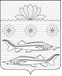 Об утверждении Порядка утверждения Перечня информации о деятельности органов местного самоуправления Гривенского   сельского поселения Калининского района и утверждения Перечня информации о деятельности органов местного самоуправления Гривенского сельского поселения Калининского района, размещаемой в сети "Интернет"В соответствии с Федеральным законом от 09 февраля 2009 года № 8-ФЗ "Об обеспечении доступа к информации о деятельности государственных органов и органов местного самоуправления", Федеральным законом от 06 октября 2003 года № 131-ФЗ "Об общих принципах организации местного самоуправления в Российской Федерации", Уставом Гривенского сельского поселения Калининского района, представлением прокуратуры Калининского района № 7-01-2022/200 от 26 января 2022 года, п о с т а н о в л я ю:1. Утвердить Порядок утверждения Перечня информации о деятельности органов местного самоуправления Гривенского сельского поселения Калининского района (приложение 1).2. Утвердить Перечень информации о деятельности органов местного самоуправления Гривенского сельского поселения Калининского района, размещаемой в сети "Интернет"(приложение 2).	3. Признать утратившим силу постановление администрации Гривенского сельского поселения Калининского района от 10 августа 2018 года № 113 " Об утверждении перечня информации о деятельности органов местного самоуправления Гривенского сельского поселения и утверждении перечня общедоступной информации о деятельности органов местного самоуправления Гривенского сельского поселения, размещаемой  в сети Интернет в форме открытых данных".4. Общему отделу администрации Гривенского сельского поселения Калининского района (Юрьева Т.Н.)  обнародовать настоящее постановление и разместить в информационно-телекоммуникационной сети «Интернет» на официальном сайте администрации Гривенского сельского поселения Калининского района http://grivenskoesp.ru/.5. Контроль за выполнением настоящего постановления оставляю за собой.6. Постановление вступает в силу со дня его официального обнародования.Исполняющий обязанности главыГривенского сельского поселенияКалининского района                                                                          Е.В. МовчанПриложение  1УТВЕРЖДЕНОпостановлением администрацииГривенского сельского поселенияКалининского районаот _____________ № ______Порядокутверждения перечня информации о деятельностиорганов местного самоуправления Гривенского сельского поселения Калининского района1.Порядок утверждения перечня информации о деятельности органов местного самоуправления Гривенского сельского поселения Калининского района (далее - Порядок), разработан в соответствии с Федеральным законом от 09 февраля 2009 года № 8-ФЗ"Об обеспечении доступа к информации о деятельности государственных органов и органов местного самоуправления".2. Перечень информации о деятельности органов местного самоуправления Гривенского сельского поселения Калининского района (далее - Перечень), утверждается Постановлением администрации Гривенского сельского поселения Калининского района.3. Информационные материалы, предназначенные для размещения на официальном сайте, должны отражать официальную позицию органов местного самоуправления Гривенского сельского поселения Калининского района.4. Официальный сайт органов местного самоуправления Гривенского сельского поселения Калининского района в информационно-телекоммуникационной сети "Интернет" (далее – Сайт) создан для развития единого информационного пространства, размещения информационных материалов, информационного обеспечения деятельности органов местного самоуправления Гривенского сельского поселения Калининского района, а также реализации принципов открытости и гласности их деятельности.5. Сайт является официальным информационным ресурсом органов местного самоуправления Гривенского сельского поселения Калининского района.6. Сайт представляет собой совокупность размещенной на нем информации, доступной для неограниченного круга пользователей информационно-телекоммуникационной сети "Интернет" (далее – сеть "Интернет") и направленной на:свободу поиска, получения, передачи, производства и распространения информации любым законным способом;формирование положительного имиджа Гривенского сельского поселения Калининского района, его инвестиционной привлекательности;установление международных и межмуниципальных связей в политической, социально-экономической, культурной и иных сферах;достоверность информации и своевременность ее предоставления;предоставление пользователям сети "Интернет" наиболее полной и актуальной информации о Куйбышевском сельском поселении Калининского района;информационное взаимодействие Гривенского сельского поселения Калининского района с населением сельского поселения;7. Официальный электронный адрес Сайта в сети "Интернет": http://grivenskoesp.ru/. 8. На Сайте размещается информация о деятельности органов местного самоуправления Гривенского сельского поселения Калининского  района, за исключением информации, составляющей государственную тайну, и иной информации ограниченного доступа в соответствии с действующим законодательством.9. Информация, размещаемая на Сайте, является публичной и бесплатной.10. Разработку и изменение дизайна Сайта, его разделов (подразделов), защиту от несанкционированного искажения или разрушения информации, размещенной на Сайте, осуществляет исполнитель по договору (муниципальному контракту), определяемый в установленном законом порядке, в соответствии с условиями договора (муниципального контракта).11. Структура Сайта может дорабатываться с учетом предложений специалистов администрации Гривенского сельского поселения Калининского района.12. Информационные материалы подготавливаются ответственными специалистами по своему направлению работы в администрации Гривенского сельского поселения Калининского района (далее – должностные лица) на бумажном и электронном носителях.13. Информационные материалы (нормативные правовые акты) корректируются (подписываются) должностными лицами и передаются после их окончательного согласования специалисту на размещение.14. Ответственность за своевременную актуализацию (обновление, удаление) информационных материалов, размещаемых в тематических разделах (подразделах), возлагается на соответствующих должностных лиц администрации Гривенского сельского поселения Калининского района.15. Ответственный, по информационному обеспечению администрации Гривенского сельского поселения Калининского района в течение трех рабочих дней со дня предоставления информации специалистами размещает информационные материалы в разделе (подразделе).16. Перечень информации, утверждается настоящим правовым актом администрации Гривенского сельского поселения Калининского района, в котором определяются периодичность размещения информации на официальном сайте, сроки обновления информации, обеспечивающие своевременность реализации и защиты пользователями информацией своих прав и законных интересов, иные требования к размещению указанной информации.17. Контроль за обеспечением доступа к информации о деятельности администрации Гривенского сельского поселения Калининского района, за соблюдением сроков предоставления информации осуществляет глава Гривенского сельского поселения Калининского района.18. Глава Гривенского сельского поселения Калининского  района в установленном порядке рассматривает обращения пользователей информацией по вопросам, связанным с нарушением их права на доступ к информации о деятельности администрации, предусмотренного Федеральным законом от 09 февраля 2009 года № 8-ФЗ "Об обеспечении доступа к информации о деятельности государственных органов и органов местного самоуправления" и применяет меры по указанным обращениям в пределах своей компетенции.Исполняющий обязанности главыГривенского сельского поселенияКалининского района                                                                              Е.В. МовчанПриложение  2УТВЕРЖДЕНОпостановлением администрацииГривенского сельского поселенияКалининского районаот _______________ № _______Перечень информации о деятельности органов местного самоуправления Гривенского сельского поселения Калининского района, размещаемой в сети "Интернет"Исполняющий обязанности главыГривенского сельского поселенияКалининского района                                                                                                                                                     Е.В. МовчанАДМИНИСТРАЦИЯ ГРИВЕНСКОГОСЕЛЬСКОГО ПОСЕЛЕНИЯ КАЛИНИНСКОГОРАЙОНААДМИНИСТРАЦИЯ ГРИВЕНСКОГОСЕЛЬСКОГО ПОСЕЛЕНИЯ КАЛИНИНСКОГОРАЙОНААДМИНИСТРАЦИЯ ГРИВЕНСКОГОСЕЛЬСКОГО ПОСЕЛЕНИЯ КАЛИНИНСКОГОРАЙОНААДМИНИСТРАЦИЯ ГРИВЕНСКОГОСЕЛЬСКОГО ПОСЕЛЕНИЯ КАЛИНИНСКОГОРАЙОНААДМИНИСТРАЦИЯ ГРИВЕНСКОГОСЕЛЬСКОГО ПОСЕЛЕНИЯ КАЛИНИНСКОГОРАЙОНААДМИНИСТРАЦИЯ ГРИВЕНСКОГОСЕЛЬСКОГО ПОСЕЛЕНИЯ КАЛИНИНСКОГОРАЙОНААДМИНИСТРАЦИЯ ГРИВЕНСКОГОСЕЛЬСКОГО ПОСЕЛЕНИЯ КАЛИНИНСКОГОРАЙОНАПРОЕКТПРОЕКТПРОЕКТПРОЕКТПРОЕКТПРОЕКТПРОЕКТПОСТАНОВЛЕНИЕПОСТАНОВЛЕНИЕПОСТАНОВЛЕНИЕПОСТАНОВЛЕНИЕПОСТАНОВЛЕНИЕПОСТАНОВЛЕНИЕПОСТАНОВЛЕНИЕот_____________№______станица Гривенская станица Гривенская станица Гривенская станица Гривенская станица Гривенская станица Гривенская станица Гривенская №Состав информацииПериодичность размещения, сроки обновленияОтветственные за предоставление информацииОтветственные за предоставление информации12344I.Общая информация об администрации Гривенского сельского поселения Калининского районаI.Общая информация об администрации Гривенского сельского поселения Калининского районаI.Общая информация об администрации Гривенского сельского поселения Калининского районаI.Общая информация об администрации Гривенского сельского поселения Калининского района1Наименование и структура органа местного самоуправления, почтовый адрес, адрес электронной почты (при наличии), номера телефонов справочных служб органов местного самоуправленияПоддерживается в актуальном состоянииСпециалисты администрации в компетенции, которых находится необходимая информацииСпециалисты администрации в компетенции, которых находится необходимая информации2Сведения о полномочиях органа местного самоуправления, задачах и функциях структурных подразделений указанных органов, а также перечень законов и иных нормативных правовых актов, определяющих эти полномочия, задачи и функцииВ течение 5 рабочих дней со дня утверждения либо изменения структурыСпециалисты администрации в компетенции, которых находится необходимая информацииСпециалисты администрации в компетенции, которых находится необходимая информации3Перечень подведомственных организаций, сведения об их задачах и функциях, почтовый адрес, адрес электронной почты, номера телефоновПоддерживается вактуальном состоянииСпециалисты администрации в компетенции, которых находится необходимая информацииСпециалисты администрации в компетенции, которых находится необходимая информации4Перечни информационных систем, банков данных, реестров, регистров, находящихся в ведении органов местного самоуправления, подведомственных организацийПоддерживается в актуальном состоянииСпециалисты администрации в компетенции, которых находится необходимая информацииСпециалисты администрации в компетенции, которых находится необходимая информации5Сведения о средствах массовой информацииПоддерживается в актуальном состоянииСпециалисты администрации в компетенции, которых находится необходимая информацииСпециалисты администрации в компетенции, которых находится необходимая информацииII. Информация о нормотворческой деятельности администрации Гривенского сельского поселения Калининского районаII. Информация о нормотворческой деятельности администрации Гривенского сельского поселения Калининского районаII. Информация о нормотворческой деятельности администрации Гривенского сельского поселения Калининского районаII. Информация о нормотворческой деятельности администрации Гривенского сельского поселения Калининского района6Муниципальные нормативные правовые акты, изданные органом местного самоуправления Гривенского сельского поселения Калининского района, включая сведения о внесении в них изменений, признании их утратившими силу, признании их судом недействующими, а также сведения о государственной регистрации муниципальных правовых актов в случаях, установленных законодательством РФВ течение 10 рабочих дней со дня опубликования (регистрации) Специалисты администрации в компетенции, которых находится разработка НПАСпециалисты администрации в компетенции, которых находится разработка НПА7Тексты проектов нормативных правовых актов органов местного самоуправления Гривенского сельского поселения Калининского района, тексты проектов правовых актов, внесенных на рассмотрение депутатов Совета Гривенского сельского поселения Калининского  районаВ течение 5 рабочих дней с момента внесенияСпециалисты администрации в компетенции, которых находится необходимая информацияСпециалисты администрации в компетенции, которых находится необходимая информация8Информация о закупках товаров, работ, услуг для обеспечения государственных и муниципальных нужд в соответствии с законодательством Российской Федерации о контрактной системе в сфере закупок товаров, работ, услуг для обеспечения государственных и муниципальных нуждВ течение 5 рабочих дней со дня размещения заказаСпециалисты администрации в компетенции, которых находится необходимая информацияСпециалисты администрации в компетенции, которых находится необходимая информация9Административные регламенты и стандарты муниципальных услугВ течение 5 рабочих дней со дня утвержденияСпециалисты администрации в компетенции, которых находится необходимая информацияСпециалисты администрации в компетенции, которых находится необходимая информация10Установленные формы обращений, заявлений, принимаемых к рассмотрению в соответствии с законами и иными нормативными правовыми актами, муниципальными правовыми актамиПоддерживается в актуальном состоянииСпециалисты администрации в компетенции, которых находится необходимая информацияСпециалисты администрации в компетенции, которых находится необходимая информация11Порядок обжалования нормативных правовых актов и иных решенийПоддерживается в актуальном состоянииСпециалисты администрации в компетенции, которых находится необходимая информацияСпециалисты администрации в компетенции, которых находится необходимая информацияIII. Информация о текущей деятельностиIII. Информация о текущей деятельностиIII. Информация о текущей деятельностиIII. Информация о текущей деятельности12Информация об участии Гривенского сельского поселения Калининского района в целевых и иных программах, а также о мероприятиях, проводимых администрацией Гривенского сельского поселения Калининского района, в том числе сведения об официальных визитах и о рабочих поездкахПоддерживается в актуальном состоянииСпециалисты администрации в компетенции, которых находится необходимая информацияСпециалисты администрации в компетенции, которых находится необходимая информация13Информацию о состоянии защиты населения и территорий от чрезвычайных ситуаций и принятых мерах по обеспечению их безопасности, о прогнозируемых и возникших чрезвычайных ситуациях, о приемах и способах защиты населения от них, а также иную информацию подлежащею доведению администрацией Гривенского сельского поселения Калининского района до сведения граждан и организаций в соответствии с федеральными законами, законами субъектов РФПоддерживается в актуальном состоянииСпециалисты администрации в компетенции, которых находится необходимая информацияСпециалисты администрации в компетенции, которых находится необходимая информация14Информация о результатах проверок, проведенных администрацией Гривенского сельского поселения Калининского района в пределах полномочий, а также о результатах проверок, проведенных в администрации Гривенского сельского поселения Калининского  района, подведомственном учреждении с учетом требований действующего законодательстваПоддерживается в актуальном состоянииСпециалисты администрации в компетенции, которых находится данное направление работыСпециалисты администрации в компетенции, которых находится данное направление работы15Тексты официальных выступлений и заявлений главы Гривенского сельского поселения Калининского районаПоддерживается в актуальном состоянииСпециалисты администрации в компетенции, которых находится необходимая информацияСпециалисты администрации в компетенции, которых находится необходимая информация16Информация о принимаемых мерах по противодействию коррупции в администрации Гривенского сельского поселения Калининского районаПоддерживать в актуальном состоянииСпециалисты администрации в компетенции, которых находится необходимая информацияСпециалисты администрации в компетенции, которых находится необходимая информацияIV. Статистическая информация о деятельности администрации Гривенского сельского поселения Калининского районаIV. Статистическая информация о деятельности администрации Гривенского сельского поселения Калининского районаIV. Статистическая информация о деятельности администрации Гривенского сельского поселения Калининского районаIV. Статистическая информация о деятельности администрации Гривенского сельского поселения Калининского района17Статистические данные и показатели, характеризующие состояние и динамику развития экономической, социальной и иных сфер жизнедеятельности, регулирования которых отнесено к полномочиям администрации Гривенского сельского поселения Калининского районаПоддерживать в актуальном состоянииСпециалисты администрации в компетенции, которых находится необходимая информацияСпециалисты администрации в компетенции, которых находится необходимая информация18Сведения об использовании администрацией Гривенского сельского поселения Калининского района, подведомственным учреждением выделяемых бюджетных средствПоддерживать в актуальномсостоянииСпециалисты администрации в компетенции, которыхнаходится необходимая информацияСпециалисты администрации в компетенции, которыхнаходится необходимая информация19Сведения о предоставленных организациям и индивидуальным предпринимателям льготах, отсрочках, рассрочках, о списании задолженности по платежам в бюджеты бюджетной системы Российской ФедерацииПоддерживать в актуальном состоянииСпециалисты администрации в компетенции, которых находится необходимая информацияСпециалисты администрации в компетенции, которых находится необходимая информацияV. Информация о кадровом обеспечении администрации Гривенского сельского поселения Калининского районаV. Информация о кадровом обеспечении администрации Гривенского сельского поселения Калининского районаV. Информация о кадровом обеспечении администрации Гривенского сельского поселения Калининского районаV. Информация о кадровом обеспечении администрации Гривенского сельского поселения Калининского района20Порядок поступления граждан на муниципальную службуПоддерживать в актуальном состоянииСпециалисты администрации в компетенции, которых находится необходимая информацияСпециалисты администрации в компетенции, которых находится необходимая информация21Сведения о вакантных должностях муниципальной службы, имеющихся в администрации Гривенского сельского поселения Калининского  районаПоддерживать в актуальном состоянииСпециалисты администрации в компетенции, которых находится необходимая информацияСпециалисты администрации в компетенции, которых находится необходимая информация22Квалификационные требования к кандидатам на замещение вакантных должностей муниципальной службыПоддерживать в актуальном состоянииСпециалисты администрации в компетенции, которых находится необходимая информацияСпециалисты администрации в компетенции, которых находится необходимая информация23Условия и результаты конкурсов на замещение вакантных должностей муниципальной службыПоддерживать в актуальном состоянииСпециалисты администрации в компетенции, которых находится необходимая информацияСпециалисты администрации в компетенции, которых находится необходимая информация24Номера телефонов, по которым можно получить информацию по вопросу замещения вакантных должностей в администрации Гривенского сельского поселения Калининского  районаПоддерживать в актуальном состоянииСпециалисты администрации в компетенции, которых находится необходимая информацияСпециалисты администрации в компетенции, которых находится необходимая информация25Информация о работе администрации Гривенского сельского поселения Калининского района с обращениями граждан (физических лиц), организаций (юридических лиц), общественных объединенийПоддерживать в актуальном состоянииСпециалисты администрации в компетенции, которых находится необходимая информацияСпециалисты администрации в компетенции, которых находится необходимая информация26Порядок и время приема граждан (физических лиц) администрацией Гривенского сельского поселения Калининского района, порядок рассмотрения их обращений с указанием актов, регулирующих эту деятельностьПоддерживать в актуальном состоянииСпециалисты администрации в компетенции, которых находится данное направление работыСпециалисты администрации в компетенции, которых находится данное направление работы27Фамилия, имя и отчество должностного лица, к полномочиям которых отнесены организация приема лиц, а также номер телефона, по которому можно получить информацию справочного характераПоддерживать в актуальном состоянииСпециалисты администрации в компетенции, которых находится необходимая информацияСпециалисты администрации в компетенции, которых находится необходимая информация28Обзоры обращений лиц, указанных в подпункте "26" настоящего пункта, а также обобщенную информацию о результатах рассмотрения этих обращений и принятых мерахПоддерживать в актуальном состоянииСпециалисты администрации в компетенции, которых находится данное направление работыСпециалисты администрации в компетенции, которых находится данное направление работы29Иная информация о деятельности органов местного самоуправления Гривенского сельского поселения Калининского  района, в соответствии с законодательством РФПоддерживать в актуальном состоянииСпециалисты администрацииСпециалисты администрации